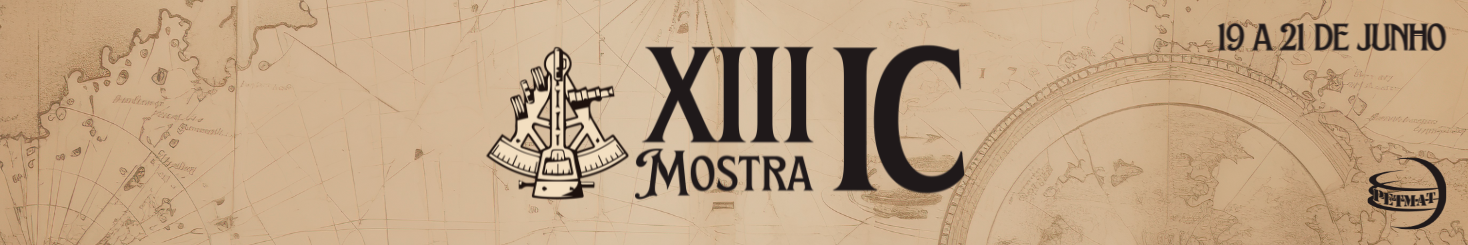 Título do TrabalhoIntrodução	Essa seção é obrigatória.Essa é uma seção	Texto genérico.Essa é uma subseção	Texto genérico mas agora em uma subseção.Seção de exemplos	Para destaques pontuais é possível usar negrito ou itálico. Para uma lista enumerada é possível usar:Item 1;Item 2;Exemplo de sub-lista;Item a;Item b;Para uma lista não enumerada é possível usar:Item 1;Item 2;Definição 3.1. Esse é um exemplo de definição.Teorema 3.2. Esse é um exemplo de teorema.Teorema 3.3 (Nome do teorema). Esse é um exemplo de teorema com nome.Note que todos os ambientes matemáticos podem receber um nome específico.Corolário 3.4. Esse é um exemplo de corolário.Proposição 3.5. Esse é um exemplo de proposição.Lema 3.6. Esse é um exemplo de lema.Exemplo 3.7. Esse é um exemplo de exemplo.Demonstração. Este é um exemplo de demonstração.■	Na sequência temos um exemplo de tabela:Tabela 1: Legenda da tabela	Agora apresentaremos como inserir uma imagem/gráfico (preferência sempre para arquivos em pdf):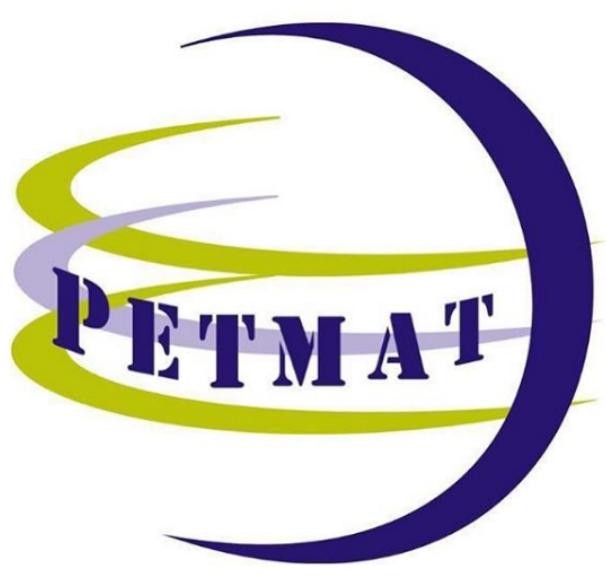 Figura 1: Legenda da tabelaPróximo, temos alguns modelos de equações:Se quiser, também é possível alçar alguma informação:	É possível citar uma referência assim: [7]; ou uma equação rotulada assim: equação (1); ou uma imagem assim: imagem 1; ou uma tabela assim: Tabela 1; ou um teorema (e qualquer outro resultado) assim: Teorema 3.2.Considerações finais	Essa seção é opcional. 	Esta seção pode ser utilizada para registrar a importância do trabalho desenvolvido na Iniciação Científica, bem como comentar sobre temas que ainda serão estudados.Agradecimentos	Essa seção é opcional.	Lembre-se que se os autores estão vinculados à algum programa de bolsa é importante fazer menção à instituição fomentadora. Por exemplo:	Na condição de bolsista do PET Matemática da Universidade Federal de Uberlândia, agradeço ao   Programa de Educação Tutorial da SESu/MEC pelo fomento.Modelos de referência	As referências deverão ser alinhadas à esquerda, utilizando espaçamento simples e separadas entre si por uma linha em branco. Utilizar o recurso negrito para destacar o elemento título de cada publicação referenciada e iniciar com os sobrenomes dos autores em letras maiúsculas separados com ponto e vírgula. Se necessário consultar [7].ReferênciasASSOCIAÇÃO BRASILEIRA DE NORMAS TÉCNICAS. NBR 6021: informação e documen tação: publicação periódica técnica e/ou científica: apresentação. Rio de Janeiro, 2015.BRONZI, M. A.; SORIA, L. H. Dinâmica unidimensional. Anais da X Mostra IC. Uberlândia, 2021. Disponível em: <https://eventos.ufu.br/sites/eventos.ufu. br/files/documentos/caderno_de_resumos_2021_0.pdf>. Acesso em: 7 mar. 2022.HOFFMAN, K.; KUNZE, R. Álgebra Linear. Rio de Janeiro: LTC, 1976.LIMA, E. L. Álgebra Linear. Coleção Matemática Universitária. 3ª Edição. Rio de Janeiro: SBM, 1999.PALIS, J.; Yoccoz, J.C. Homoclinic tangencies for hyperbolic sets of large Hausdorff dimensions. Acta Mathematica. 172, 91–136, 1994.SOBRENOME, A. B.; OUTRO, A. B. Título. Edição (se houver). Local: Editora, ano.SOBRENOME, A. B.; OUTRO, A. B. Título do artigo. Título do periódico, local de publicação, volume e/ou ano, número, página inicial-final do artigo, mês e/ou ano de publicação.Nome completo do autor apresentadorSigla da IES, Departamento/Faculdade, Cidade, Estado, País.autorapresentador@email.comNome completo do segundo autorSigla da IES, Departamento/Faculdade, Cidade, Estado, País.coautor@email.comNome completo do autor orientadorSigla da IES, Departamento/Faculdade, Cidade, Estado, País.autororientador@email.coma11a12a13	a14a21 a31 a41a22 a32 a42a23	a24a33	a34a43	a44Em qualquer triângulo retângulo, o quadrado do comprimento da hipotenusa é igual à soma dos quadrados dos comprimentos dos catetos.